STUDY ON THE MARKETING SYSTEM OF COMMERCIALLY PRODUCED EGGS IN SOME SELECTED AREAS OF CHITTAGONG DISTRICT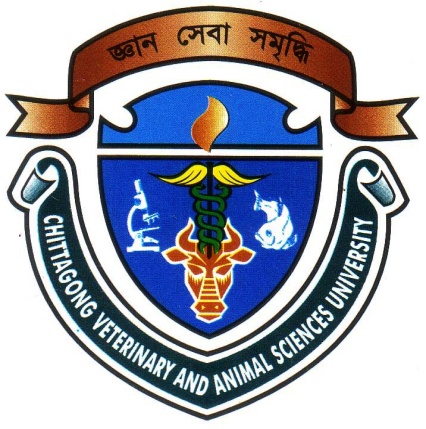 A production Report Submitted byRoll No: 2011/12Reg. No: 00653Intern ID: B-12Session: 2010 - 2011A Production Report Submitted In Part of Fulfillment of TheDegree of Doctor of Veterinary Medicine (DVM).Chittagong Veterinary and Animal Sciences UniversityKhulshi, Chittagong - 4225. STUDY ON THE MARKETING SYSTEM OF COMMERCIALLY PRODUCED EGGS IN SOME SELECTED AREAS OF CHITTAGONG DISTRICTA Production Report Submitted as per Approved Style and ContentPLAGIARISM CERTIFICATEI, MD Ridoan Pasha, would like to strongly assure that I have performed all the works furnished here in this report. The Information has been collected from books, national and international journals, websites and other references. All references have been acknowledged duly. Therefore, I hold entire responsibility of collection, compilation, preservation and publication of all data accumulation here in this report.……………………. The Author December, 2016iINDEX                                                   List of Abbreviations                                                         iiLIST OF TABLESList of figureiiiABSTRACTThe study was under taken to analyze the existing egg marketing system of Commercially produced eggs in some selected areas of Chittagong District  to estimate cost and margin of egg traders and to identify problems and suggested measures to improve the existing marketing system of eggs. Total sample was 70 where farmers were 22 and rest were egg traders. Farmers were selected conveniently while traders were selected both randomly and purposively. The study identified five different channels in present egg marketing system. The average gross return of Aratdars-cum-wholesaler, retailers and suppliers for 100 eggs are found TK. 42.50, TK.42.50 and TK.43.75respectively.The average cost of Aratders-cum-wholesaler, retailers and suppliers for 100 eggs were found TK.9.41, TK.7.51 and TK.10.74 respectively. The net margin of 100 eggs were calculated and found tk. 33.09, tk. 34.99 and tk. 33.01  respectively for Aratdars-cum-wholesaler, retailers and suppliers. So development of this enterprise is helpful in employment generation and poverty alleviation. Finally, the study also identified some problems associated with marketing of commercially produced eggs and there remedial measures for improving the existing marketing system.Key words: commercial eggs, farm owners, aratdars–cum-wholesaler, retailers, suppliers, consumers. ivSignature of AuthorMd. Ridoan PashaRoll No. 2011/12Intern ID: B-12  Reg No. 00653Session: 2010-2011                              Signature of SupervisorMd. Abdul Halim                      Professor Dept. of Agricultural Economics and Social Sciences.Chittagong Veterinary and Animal Sciences University.CHAPTERCONTENTSPAGE NOIIntroduction1-3IIMaterials and Method4-5IIIResults6-17IVDiscussion18-19VLimitations 20VIConclusion21VIIReferences22-23VIIIAcnowledgements24AbbreviationsElaborationsDLSDirectorate of Livestock ServiceGDPGross Domestic ProductMOFLMinistry of Fisheries and LivestockTKTakaNOS.NumberBBSBangladesh Breau of StatisticsBLRIBangladesh Livestock and Research InstituteTABLESCONTENTSPAGE No.1.1Projected Supply and demand Gap of Egg production in Bangladesh.13.1Average volume of sale in different periods of the studied farms(n=22)133.2Method of price fixation at the time of sell. 133.3Marketing Cost Aratdar- com- wholesaler (Table for 100 eggs)143.4Marketing Cost of Retailer (Taka for 100 eggs.)143.5Marketing Cost of suppliers. (Taka for 100 eggs) 153.6Marketing Margin and Profit of Aratdar- cum- wholesaler (Taka per 100 eggs).153.7Marketing Margin and Profit of Retailer (Taka per 100 eggs)163.8Marketing Margin and Profit of Supplier. (Taka Per 100 eggs)163.9Price spreads and producer's share in consumer's price under the marketing channels.  17FiguresContentsPage No3.1Marketing Channels of Eggs in the study area63.2Channel wise Price Spread and Share of Producer's12